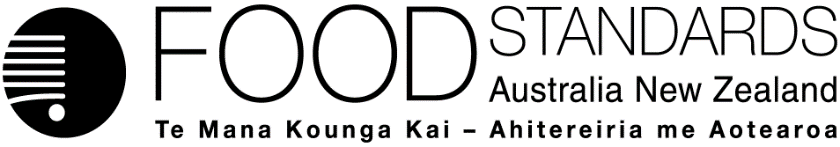 15 February 2018[38-18]Administrative Assessment Report – Application A1160Aspergillopepsin I from Trichoderma reesei as a processing aid (enzyme)DecisionChargesApplication Handbook requirementsConsultation & assessment timeframeDate received:  22 January 2018Date due for completion of administrative assessment:  14 February 2018Date completed: 13 February 2018Date received:  22 January 2018Date due for completion of administrative assessment:  14 February 2018Date completed: 13 February 2018Date received:  22 January 2018Date due for completion of administrative assessment:  14 February 2018Date completed: 13 February 2018Applicant:  DuPont Australia Pty LtdApplicant:  DuPont Australia Pty LtdPotentially affected Schedule:18Brief description of Application:To permit the use of Aspergillopepsin I from a genetically modified strain of Trichoderma reesei as a processing aid. The enzyme will be used in potable alcohol production and in animal and vegetable protein products. Brief description of Application:To permit the use of Aspergillopepsin I from a genetically modified strain of Trichoderma reesei as a processing aid. The enzyme will be used in potable alcohol production and in animal and vegetable protein products. Potentially affected Schedule:18Procedure:  General	Estimated total hours: 350Reasons why:Seeking permission for a new microbial source of a permitted processing aid enzymeProvisional estimated start work:  Mid-August 2018Application accepted Date: 13 February 2018Has the Applicant requested confidential commercial information status? Yes ✔	NoWhat documents are affected? Appendices B1, B2, B3, D4, D5 and E.Has the Applicant provided justification for confidential commercial information request? Yes ✔	No	N/AHas the Applicant sought special consideration e.g. novel food exclusivity, two separate applications which need to be progressed together?Yes	No ✔Does FSANZ consider that the application confers an exclusive capturable commercial benefit on the Applicant?Yes	No ✔Does the Applicant want to expedite consideration of this Application?Yes	  No ✔ 	Not known Which Guidelines within the Part 3 of the Application Handbook apply to this Application?3.1.1, 3.3.2Is the checklist completed?Yes ✔	NoDoes the Application meet the requirements of the relevant Guidelines?  Yes ✔	No  Does the Application relate to a matter that may be developed as a food regulatory measure, or that warrants a variation of a food regulatory measure?Yes ✔	NoIs the Application so similar to a previous application or proposal for the development or variation of a food regulatory measure that it ought not to be accepted?Yes	No ✔Did the Applicant identify the Procedure that, in their view, applies to the consideration of this Application?Yes ✔	NoIf yes, indicate which Procedure: GeneralOther Comments or Relevant Matters:Nil Proposed length of public consultation period:  6 weeks Proposed timeframe for assessment:General Procedure:Commence assessment (clock start)	Mid-Sept 2018Completion of assessment & preparation of draft food reg measure	Mid-Jan 2019Public comment	Late Jan-early March 2019Board to complete approval	Mid-June 2019Notification to Forum	Late June 2019Anticipated gazettal if no review requested	Early Sept 2019